Projectaanvraag 2023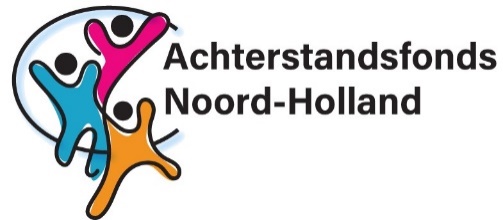 Met dit formulier doe je een aanvraag voor een financiële bijdrage voor een project vanuit het ASF NH (volgens de beschreven voorwaarden). Aanleiding van het project
Wat is de aanleiding? Waarom willen jullie het project nu uitvoeren?Omschrijving van het project
Wat is de inhoud van het project?Doelstelling en resultaten
Wat is het doel van het project en welke resultaten worden behaald? SMART geformuleerd (specifiek, meetbaar, acceptabel, realistisch en tijdsgebonden). Wanneer is het project volgens jullie geslaagd?Doelgroep 
Voor welke doelgroep is dit project en wat is het verwachte bereik (aantal patiënten oid)? Partners
Welke partijen zijn er betrokken bij dit project? Werkwijze
Hoe pakken jullie dit project aan?Tijdspad
Wat is de looptijd van het project (incl. start- en einddatum)? Begroting
Wat zijn de kosten van dit project? Geef een onderbouwing voor de verschillende posten en stuur offertes mee als bijlagen. Wat is de gewenste vergoeding van het ASF NH?Financiering
Zijn er alternatieve financieringsstromen die betrekking hebben op dit project? Zo ja, waarom is een aanvullende bijdrage vanuit het ASF NH nodig?Duurzame borging
Op welke manier wordt het project duurzaam geborgd na de projectfase? Opschaling
Is het project ook in andere huisartsenpraktijken of regio’s uit te voeren? Algemene informatieNaam huisartsenpraktijkNaam en functie projectaanvrager / projectverantwoordelijkeMailadres projectaanvragerTelefoonnummer projectaanvragerRekeningnummer huisartsenpraktijkWil je de nieuwsbrief van het ASF NH ontvangen?  Ja, op bovenstaand mailadres. Ja, op mailadres: … Ik ontvang deze al. Nee. Datum Beschrijving projectHet project verlaagt de werkdruk van huisartsen in achterstandswijken. Ja NeeHet project richt zich op het:   beschikbaar en toegankelijk houden van de huisartsenzorg. verbeteren van de kwaliteit van zorg. vergroten van de kennis over achterstandsproblematiek en laaggeletterdheid.Gewenste bijdrage vanuit het ASF NH… euro